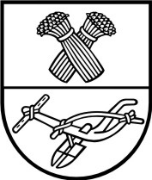 Projektas  PANEVĖŽIO RAJONO SAVIVALDYBĖS TARYBA SPRENDIMASDĖL SAVIVALDYBĖS TARYBOS KONTROLĖS KOMITETO 2019 METŲ VEIKLOS PROGRAMOS PATVIRTINIMO2019 m. vasario 20 d. Nr. T-PanevėžysVadovaudamasi Lietuvos Respublikos vietos savivaldos įstatymo 14 straipsnio 4 dalies 
8 punktu, Panevėžio rajono savivaldybės taryba n u s p r e n d ž i a: Patvirtinti Panevėžio rajono savivaldybės tarybos Kontrolės komiteto 2019 metų veiklos programą (pridedama).PATVIRTINTAPanevėžio rajono savivaldybės tarybos     2019 m. vasario 20 d. sprendimu Nr. T-PANEVĖŽIO RAJONO SAVIVALDYBĖS TARYBOS KONTROLĖS KOMITETO2019 METŲ VEIKLOS PROGRAMAPanevėžio rajono savivaldybės tarybos Kontrolės komitetas, vadovaudamasis Lietuvos Respublikos vietos savivaldos įstatyme ir Panevėžio rajono savivaldybės tarybos veiklos reglamente nustatytomis funkcijomis ir kompetencija, 2019 metų veiklos programoje numato:	1. Svarstyti Kontrolės ir audito tarnybos 2020 metų veiklos plano projektą ir teikti pasiūlymus dėl šio projekto papildymo ar pakeitimo.	2. Svarstyti Kontrolės ir audito tarnybos veiklos ataskaitą dėl metų veiklos plano įvykdymo (pagal Savivaldybės tarybos reglamentą – gegužės mėn.) Ataskaitos pagrindu rengti ir teikti Savivaldybės tarybai išvadas dėl Kontrolieriaus (Kontrolės ir audito tarnybos) veiklos, savivaldybės nuosavybės teise priklausančio turto, patikėjimo teise valdomo valstybės turto, savivaldybės biudžeto lėšų naudojimo teisėtumo, tikslingumo ir efektyvumo (pagal poreikį). 	3. Įvertinti Kontrolieriaus (Kontrolės ir audito tarnybos) 2019 metų veiklos planui vykdyti reikalingus asignavimus ir išvadą dėl jų teikti Savivaldybės tarybai.	4. Siūlyti Savivaldybės tarybai, esant būtinybei, atlikti nepriklausomą savivaldybės turto ir lėšų naudojimo bei savivaldybės veiklos auditą, teikti išvadas dėl audito rezultatų.	5. Periodiškai (ne rečiau kaip kartą per ketvirtį, o esant reikalui ir dažniau) svarstyti, kaip vykdomas Kontrolės ir audito tarnybos veiklos planas, kviesti į posėdžius ir išklausyti institucijų, įstaigų ir įmonių vadovus ir atsakingus asmenis dėl Kontrolės ir audito tarnybos atliktų patikrinimų metu nustatytų trūkumų ar teisės aktų pažeidimų pašalinimo, pagal poreikį kreiptis į Savivaldybės administracijos direktorių dėl Kontrolės ir audito tarnybos reikalavimų vykdymo.	6. Posėdžių metu, vadovaujantis Kontrolės ir audito tarnybos patikrinimų išvadomis ir rekomendacijomis, svarstyti:	6.1. Savivaldybės 2018 metų konsoliduotųjų ataskaitų rinkinio, Savivaldybės biudžeto ir turto naudojimo audito išvadą (iki birželio 30 d.);	6.2. Savivaldybės vaidmens viešųjų įstaigų valdymo procese audito išvadas;	6.3. Žemės nuomos mokesčio administravimo Panevėžio rajono savivaldybėje audito išvadas;	6.4. Mokymo lėšų paskirstymo Panevėžio rajono mokykloms audito išvadą;6.5. Kontrolės ir audito tarnybos parengtas išvadas dėl Savivaldybės naudojimosi bankų kreditais, paskolų ėmimo ir garantijų suteikimo bei laidavimo kreditoriams už Savivaldybės kontroliuojamų įmonių imamas paskolas (prašyme ir pavedime nurodytais terminais);	6.6. Kontrolės ir audito tarnybos parengtas išvadas dėl koncesijos konkurso sąlygų, pagrindinių koncesijos sutarties sąlygų ir galutinio koncesijų sutarties projekto (prašyme ar pavedime nurodytais terminais);	6.7. Svarstyti ir vertinti Kontrolės ir audito tarnybos bei Kontrolės komiteto teiktų rekomendacijų vykdymo rezultatus (2019 m. IV ketvirtis);	6.8. Periodiškai išklausyti Kontrolės ir audito tarnybos informaciją apie auditų eigą ir priimti sprendimus, pastebėjus reikšmingus nukrypimus nuo galiojančių įstatymų normų ar nustačius finansinius pažeidimus (ne rečiau kaip kartą per ketvirtį);	6.9. Nagrinėti Kontrolės komiteto gautus pareiškimus, prašymus ir skundus (gavus prašymą ir pareiškimą).	6.10. Dirbti pagal Savivaldybės tarybos patvirtintą veiklos programą ir, pasibaigus kalendoriniams metams, už savo veiklą atsiskaityti Savivaldybės tarybai, parengiant Kontrolės komiteto metų veiklos ataskaitą.	6.11. Svarstyti Savivaldybės tarybos sprendimų projektus, rengti išvadas ir nagrinėti klausimus, perduotus Kontrolės komitetui.	6.12. Kontrolės komiteto iniciatyva, Savivaldybės tarybos ar Savivaldybės mero pavedimu rengti Savivaldybės tarybos sprendimų projektus, analizuoti naujų sprendimų ar jų pakeitimų reikalingumą.	6.13. Ne rečiau kaip kartą per pusmetį organizuoti išvažiuojamąjį posėdį pasirinktoje bendruomenėje.	6.14. Bendradarbiauti su Antikorupcijos komisija. Pasikeitus Savivaldybės tarybos sudėčiai, peržiūrėti 2019 m. veiklos programą, esant poreikiui – koreguoti._______________________________